       БОЙОРОҠ                                                                      РАСПОРЯЖЕНИЕ                                               11 июнь 2021  й.                           № 22                            11 июня 2021 г.         Разрешить  выезд автомашины ВАЗ 21144 г\н В 663 ВО 102  администрации сельского поселения Акбарисовский сельсовет муниципального района Шаранский район Республики Башкортостан 12 и 13 июня 2021 года в с. Шаран в связи с подготовкой и  проведением народного праздника «Сабантуй – 2021».Глава сельского поселения                                                   Акбарисовский сельсовет:                                                     Р.Г.ЯгудинБашкортостан РеспубликаһыныңШаран районымуниципаль районыныңАкбарыс ауыл Советыауыл биләмәһе  башлыгыАкбарыс ауылы, Мºктºп урамы, 2тел.(34769) 2-33-87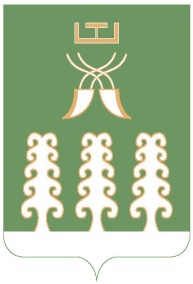 Глава   сельского поселения Акбарисовский сельсоветмуниципального района Шаранский районРеспублики Башкортостанс. Акбарисово, ул. Школьная, 2 тел.(34769) 2-33-87